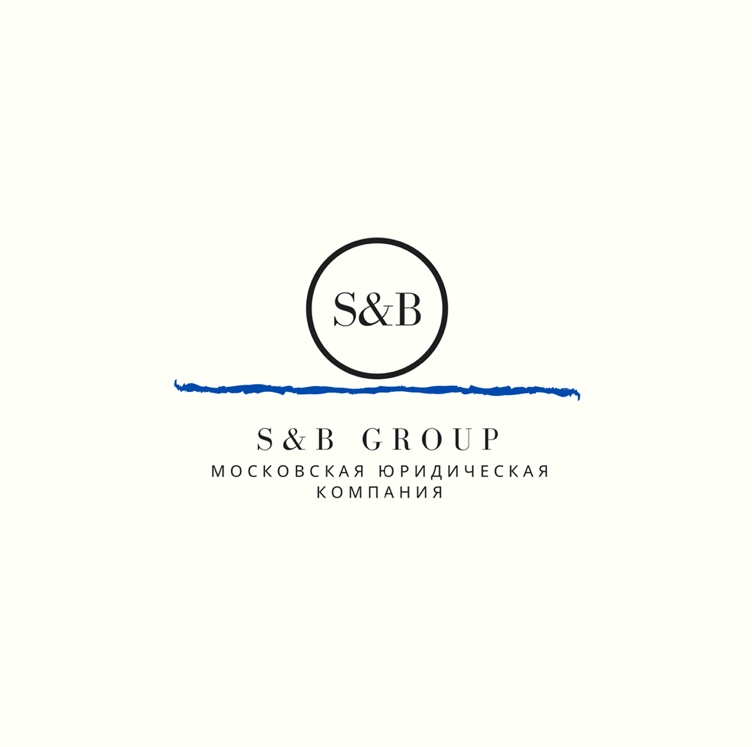 СОГЛАШЕНИЕоб уплате алиментовМосква					_____________________						две тысячи ______ годаМы, гражданин Российской Федерации _____________________________, именуемый в дальнейшем «ПЛАТЕЛЬЩИК»,и гражданка Российской Федерации _________________________, действующая как законный представитель несовершеннолетней дочери ______________________года рождения, (Свидетельство о рождении_____________________), зарегистрированной по адресу: ____________________, именуемых в дальнейшем «ПОЛУЧАТЕЛЬ»,в соответствии со статьями 99-101 Семейного кодекса Российской Федерации заключили настоящее соглашение о нижеследующем:1. Я, гр.____________, являясь ПЛАТЕЛЬЩИКОМ алиментов обязуюсь уплачивать ПОЛУЧАТЕЛЮ алименты на содержание несовершеннолетней дочери в размере ________(______тысяч рублей 00 копеек) ежемесячно, а ___________________обязуется принять и использовать по назначению перечисленные алименты. Срок выплаты алиментов - не позднее _____-го числа каждого месяца.На момент подписания настоящего Соглашения ПЛАТЕЛЬЩИК выплатил все причитающиеся денежные средства, а ПОЛУЧАТЕЛЬ получил денежные средства в полном объеме, материальных претензий не имеет.2. Сторонам настоящего соглашения нотариусом разъяснено, что в соответствии со ст. 103 Семейного кодекса РФ указанная в п.1 соглашения сумма не может быть ниже размера алиментов, которые несовершеннолетние могли бы получить при взыскании алиментов в судебном порядке.3. Соглашение вступает в силу и становиться обязательным для сторон с момента его подписания.4. Односторонний отказ от исполнения данного соглашения или одностороннее изменение его условий не допускается.5. Изменение или расторжение настоящего соглашения производиться по взаимному согласию сторон и должно быть совершено в письменной форме и удостоверено нотариально.6. Содержание ст. 80, 99, 101 – 104, 115 Семейного Кодекса РФ сторонам нотариусом разъяснено. 7. Расходы по нотариальному удостоверению настоящего соглашения оплачивает ПЛАТЕЛЬЩИК.8. Настоящее соглашение подлежит нотариальному удостоверению и после нотариального удостоверения обретает силу исполнительного листа.9. Настоящее соглашение составлено и подписано в трех экземплярах, по одному каждой из сторон, один из которых хранится в делах нотариуса нотариального округа Москвы  _________(Москва ,___________________).Подписи сторон: